Proposition pédagogique N°5Document élèveDécouvrir un métier chez Orange 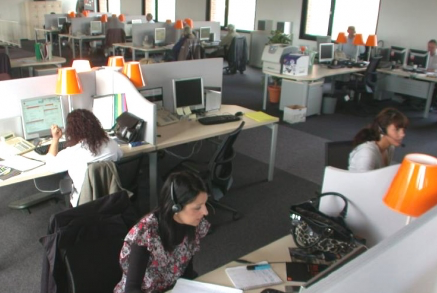 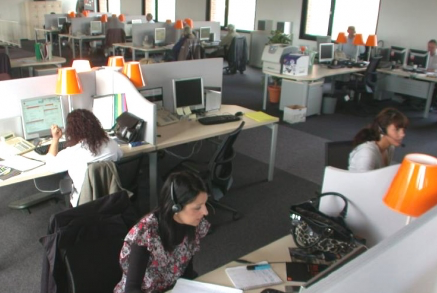 Document 1 - Le rayonnement numérique de l’entreprise Orange 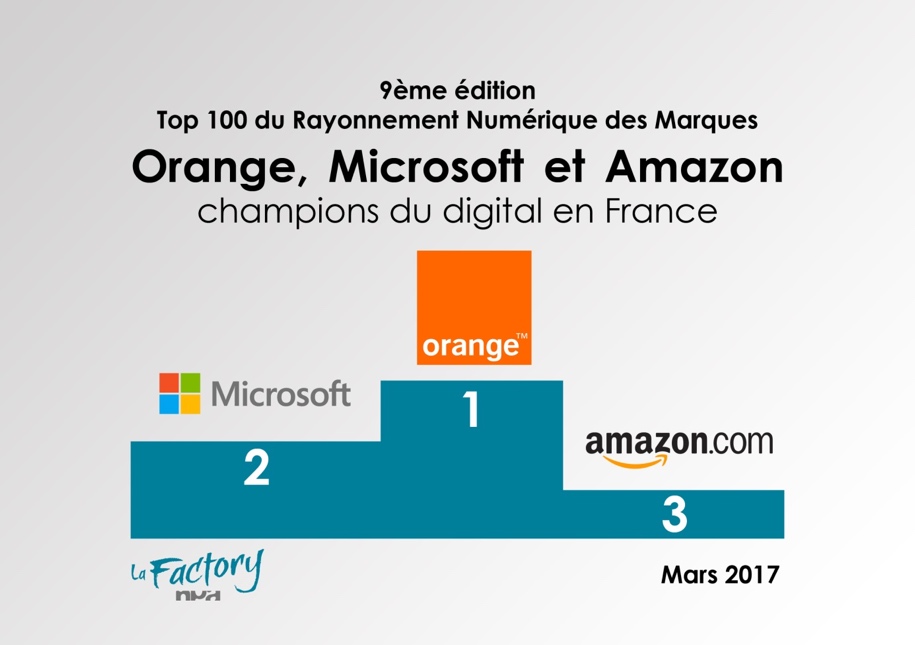 Orange, Microsoft et Amazon sont "les champions du digital en France" selon le cabinet de conseil La Factory NPA qui établit ce classement de la performance des 100 premières marques annonceurs en France sur le numérique: le Web, les réseaux sociaux et le mobile. Ce classement mesure l'utilisation par les marques des médias sociaux, de Facebook à YouTube, en passant par Instagram et l'appli SnapChat qui émerge : popularité de leurs sites et comptes, taille de leurs communautés, rythme de publication, etc. Cet indice évalue leur visibilité.L’étude, établie à partir des plus importants investisseurs plurimédias entre juillet et décembre 2016, passe au crible la performance numérique des 100 plus grandes marques dans les trois dimensions digitales : le web, les réseaux sociaux (Facebook, Google+, Twitter, Youtube, DailyMotion, Instagram, Pinterest), le mobile (adaptation des sites aux usages mobiles, applications iOS et Androïd). L’indice du Rayonnement Numérique permet d’observer la performance digitale globale d’une marque sur l’ensemble de son dispositif. De même, il permet de dépasser la simple mesure de la puissance pour prendre en compte l’activité de la marque (fréquence de publication, de mise à jour, de production de contenus) ainsi que l’engagement des utilisateurs (popularité, taille de la communauté, engagements…). À partir du document 1 :1.1 Caractériser la performance numérique d’Orange par rapport aux 100 plus grandes marques en 2017  1.2 Nommer les trois dimensions prises en compte dans la performance numérique (ou digitale) : 1.3 Indiquer l’instrument de mesure de la performance numérique et repérer ses critères d’évaluation.Document 2 - Le site marchand d’Orange : « la boutique »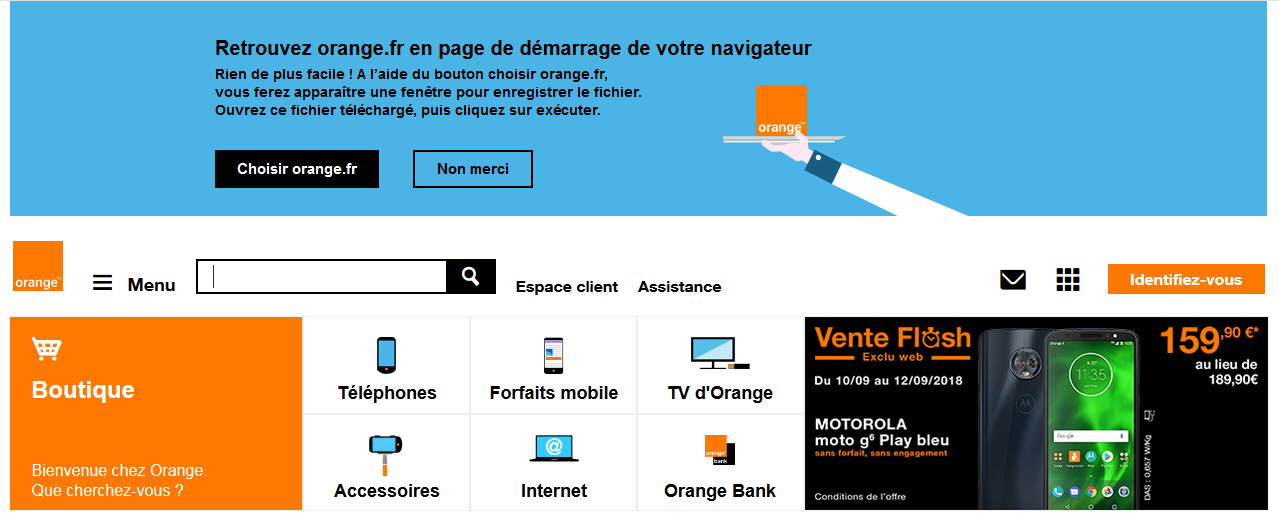 à partir du document 2 :4. Repérer les produits (biens/services) vendus par la boutique en ligne Mission 1 - Accompagner le client dans le cadre d’une livraison Votre tuteur, monsieur Tudare, vous accueille en PFMP chez Orange. Il souhaite contribuer à vous former au métier de conseiller(e) client à distance. Votre première journée se déroule sur une plateforme téléphonique d’Orange.Activité 1 - Identifier les modalités de livraison adaptéesÀ partir du document 1 :1.1. Proposer la modalité de livraison adaptée à chacune des situations vécues par un client.Annexe 1 à compléter Document 1 - Les modalités de livraison proposées par OrangeLa livraison à domicile avec Chronopost : modalité de livraison 1En point relais : modalité de livraison 2En boutique Orange : modalité de livraison 3Source : https://boutique.orange.fr/informations/livraison-gratuite/Annexe 1 - Proposition d’une modalité de livraison adaptée à la situation vécue par chaque client.À partir de la vidéo n°1 :1.2 Indiquer le délai de livraison à domicile annoncé par Orange. Vidéo n°1 https://video-streaming.orange.fr/high-tech-science/orange-et-moi-suivre-sa-commande-et-la-livraison-de-son-materiel-orange-VID0000002pz7m.html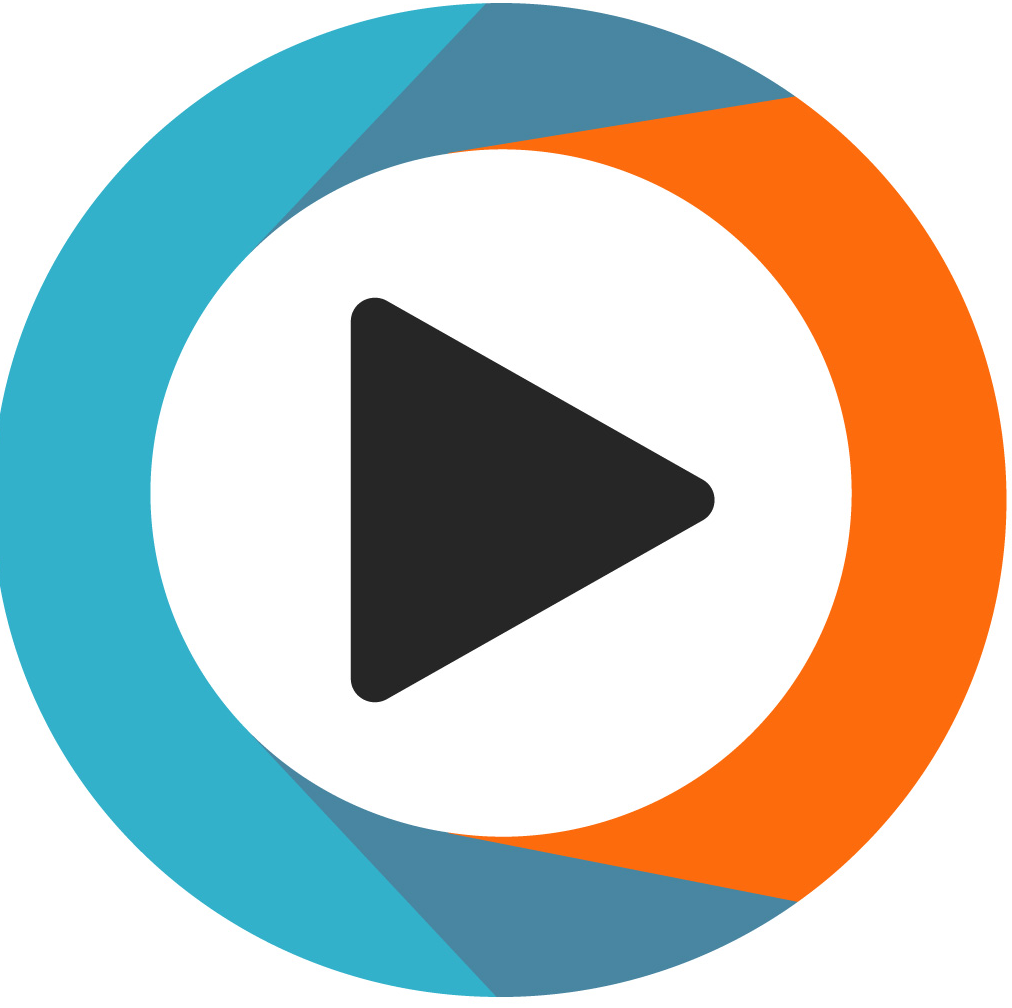 Nous sommes le mardi 17 août 2018, Monsieur Perqui vient d’acheter un Iphone. 1.3 Estimer la date de livraison à son domicile. 1.4 Rédiger le SMS destiné à informer monsieur Perqui de la date de livraison. Annexe 2 à compléterAnnexe 2 - Le SMS envoyé à monsieur Perqui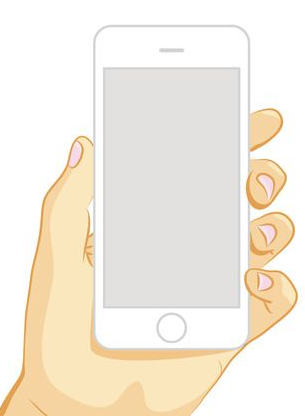 Activité 2 - Accompagner les clients dans le suivi de leur commandeOrange a développé une application « Orange et moi » pour que ses clients puissent suivre leur commande. À partir de la vidéo n°2 : Vidéo n°2 : https://www.youtube.com/watch?v=ISnEPtU-TRQ2.1 Lister l’ensemble des fonctionnalités de l’application Orange.2.2. Repérer les fonctionnalités de l’application qui permettent d’assurer le suivi de la commande.Orange souhaite promouvoir l’application Orange et moi auprès de ses clients afin de limiter le flux des appels sur la plateforme. 2.3. Répondre aux demandes des clients en valorisant la façon dont l’application Orange et moi peut répondre à leurs attentes. Annexe 3 à compléterAnnexe 3 - Les réponses aux demandes des clients d’Orange2.4 Citer au moins deux avantages pour le client de posséder cette application.Activité 3 - Découvrir le rôle de l’assistance commerciale en ligne Votre tuteur vous explique qu’Orange accompagne ses clients dans ses moments de vie numérique. Les conseillers, experts et spécialistes sont là pour les aider que ce soit sur l'installation, l'utilisation ou le dépannage de leur équipement. De ce fait, votre tuteur souhaite vous familiariser avec le service « assistance commerciale » (document 2) qui est très sollicité par les clients d’Orange. Pour s’assurer de votre compréhension du rôle de ce service, il vous demande d’identifier les rubriques susceptibles de répondre aux besoins de clients différents.Document 2 - Les rubriques de l’assistance commerciale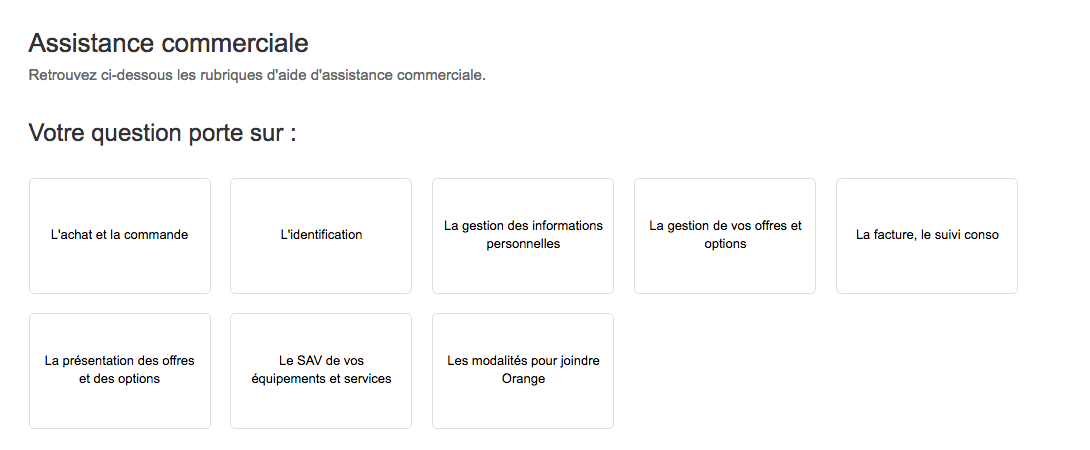 Source : https://assistance.orange.fr/assistance-commerciale/le-sav-de-vos-equipements-et-servicesÀ partir du document 2 :3.1 Identifier pour chaque situation vécue par un client, la ou les rubriques de l’assistance commerciale qu’il peut consulter pour satisfaire son besoin. Annexe 4 à compléterAnnexe 4 - L’orientation du client vers la rubrique appropriée de l’assistance commerciale Activité 4 - Apporter aux clients une information sur le droit de rétractationVotre tuteur, monsieur Tudare, vous explique que la règlementation sur le droit de rétractation est différente pour un achat en ligne que pour un achat directement en magasin. En tant que conseiller-client à distance au sein de la plateforme, vous êtes susceptible de répondre aux questions des clients concernant leur droit de rétractation.  Document 3 - Le droit de rétractation : les 7 règles à connaître.Source : http://www.familles-de-france.org/node/231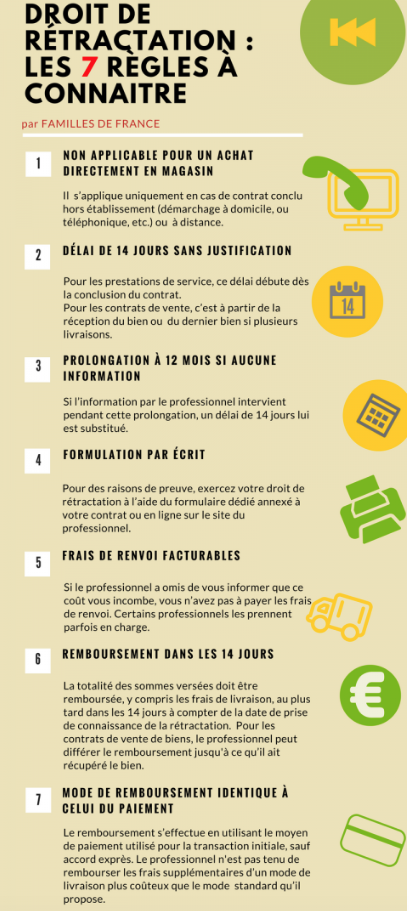 Document 4 - Le délai de rétractation chez Orange dans le cadre des offres internet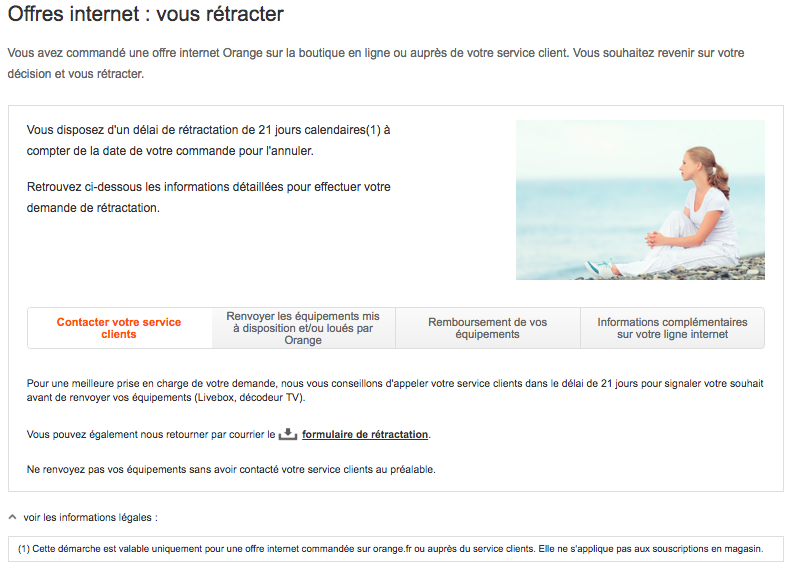  Source : https://assistance. orange.fr/assistance-commerciale/l-achat-et-la-commande/vous-retracter/offres-internet-vous-retracter_47527-48397À l’aide des documents 3 et 4 :4.1 Indiquer le délai légal de rétractation qui s’applique en France pour une vente en ligne. 4.2 Préciser à quel moment démarre le délai légal de rétractation respectivement pour un bien et pour un service acheté en ligne.À partir de l’activité 1, annexe 2 :4.3 Indiquer, dans le cas de M.Perqui, les dates du début et de fin du délai légal de rétractation et expliquer ce qui se passerait après la fin de ce délai.4.4 Indiquer le délai de rétractation appliqué aux clients d’Orange pour une vente en ligne. 4.5 Présenter les avantages pour Orange de mettre en place ce délai supplémentaire.Activité 5 - Rendre compte à votre tuteurAfin de rendre compte à monsieur Tudare, des compétences acquises dans l’accompagnement des clients Orange dans le cadre d’une livraison.5.1 Réaliser une présentation à l’aide du support de votre choix (word, powerpoint, canva, pow-toon, easel.ly, genial.ly, carte mentale…)Mission 2 - Fidéliser le clientActivité 1 - Collecter les données clients  Votre tuteur, monsieur Tudare, vous apporte des informations sur la politique de collecte des données en cours chez Orange. Celle-ci est règlementée (notamment par le RGPD, Règlement Général pour la Protection des Donnée) et respecte des règles éthiques. Document 1 - Une éthique des données personnelles doit être le fondement du marketing "data driven"Le numérique a totalement redéfini les rapports entre les marques et le consommateur. Libéré, ce dernier évolue aujourd’hui entre différents canaux et points de contacts pour se renseigner, comparer, échanger et affiner son choix avant d’acheter le produit qu’il convoite ou tout simplement qui répond à ses besoins. Le parcours client est ainsi devenu multiple, combinant e-boutiques, comparateurs en ligne, sites d’avis, points de vente physiques… au fil de ses envies et de ses besoins, dans le cadre d’une expérience personnelle optimale, mais également unique.Les marques l’ont bien compris et placent désormais l’expérience et l’engagement des consommateurs au cœur de leur stratégie comme de leur organisation. L’objectif est clair : améliorer la connaissance de leurs clients pour leur proposer les expériences uniques qui renforceront leur engagement à la marque. Les marques bénéficient pour ce faire d’un atout de choix : les données disponibles (la data), dont le volume a littéralement explosé ces dernières années, permettent de repousser les limites de la définition de segmentations et de ciblages au profit d’approches marketing toujours plus fines et efficaces. Nous n’avons jamais été aussi proche d’un marketing à l’individu reposant sur la possibilité de devancer les attentes des consommateurs en leur proposant, au moment le plus propice et de manière la plus pertinente, le produit ou le service qui répond à un besoin en devenir.
Source : http://archives.lesechos.fr/archives/cercle/2016/04/21/cercle_156360.htm#OULBbGveu3B9q7be.99À partir du document 1 :Expliquer l’impact du numérique sur le parcours client.Repérer l’intérêt d’une data importante.1.3. Identifier l’objectif des entreprises qui collectent les données client.A partir de la vidéo 1 : Vidéo n°1 : https://www.universfreebox.com/article/43769/Orange-collecte-des-donnees-personnelles-mais-ne-les-utilise-pratiquement-pas-selon-Stephane-Richard1.4 Répondre aux questions concernant la protection des données en cliquant sur le lien suivant : https://learningapps.org/watch?v=pq9n7ohbk18Activité 2 - Rechercher l’informationMonsieur Cona désire acheter un smartphone. Après des recherches effectuées sur les sites spécialisés, sur des forums et sur des réseaux sociaux, il constate que le Sony Mobile XA2 est un produit qui correspondrait bien à ses besoins et attentes. Il a alors recours à un comparatif de prix avant de faire son choix entre les offres proposées par différents distributeurs.Document 2 – Résultats de la recherche Internet 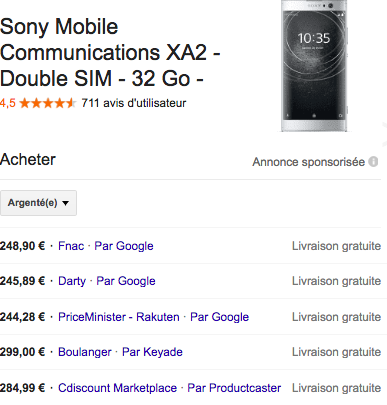  Classer, par ordre croissant, les produits issus de la recherche, en fonction de leur prix de vente. Reporter ce classement dans le tableau des prix de vente et calculer les écarts de prix pour chaque produit entre Orange et les concurrents.Annexe 1 à compléterAnnexe 1 - L’analyse des prix pratiqué par Orange et ses concurrentsRepérer l’enseigne qui propose le prix le plus intéressant à monsieur Cona.2.3 Indiquer quel autre élément que le prix de vente peut avoir un impact sur le prix final du produit.Activité 3 - Proposer une offre de fidélisationFinalement, monsieur Cona, prend connaissance de l’existence d’une offre de remboursement proposée par Orange destinée aux clients actuels et portant sur le smartphone Sony Xperia XA2. Réalisant qu’il peut bénéficier de cette offre car il dispose déjà d’un forfait mobile Orange, monsieur Cona se rend dans la boutique Orange près de chez lui. À la suite d’un test très concluant, il discute avec le vendeur de la boutique qui lui confirme l’existence de l’offre commerciale tout en lui précisant que cette offre n’est valable qu’en ligne. Monsieur Cona rentre chez lui pour faire son achat depuis son ordinateur connecté à internet. Avant son achat en ligne sur la boutique, il a ressenti le besoin de disposer d’informations complémentaires et d’être rassuré. À cet effet, il a utilisé le chatbot destiné aux clients sur le site Orange. Celui-ci a conservé le numéro de monsieur Cona. Vous êtes en charge du traitement de l’appel de monsieur Cona qui souhaite être rappelé afin d’être informé et rassuré sur cette offre de remboursement.3.1 Répondre aux interrogations de Monsieur Cona Annexe 2 à compléter Annexe 2 - L’entretien téléphonique avec monsieur ConaMonsieur Cona : Bonjour, pouvez-vous me confirmer si mon Sony Xperia XA2 bénéficie de l’offre de remboursement de 100 euros ? Monsieur Cona : Quelles sont les conditions requises pour prétendre à cette offre ?Monsieur Cona : Puis-je être remboursé si j’achète deux smartphones ? Monsieur Cona : Si je possède déjà une offre promotionnelle, puis-je l’utiliser ?Monsieur Cona: Très bien, comment dois-je procéder ?Monsieur Cona : Je vous remercie. Je vais compléter le formulaire de l’offre de remboursement tout de suite.3.2 Repérer le canal de de vente proposé à Monsieur Cona pour effectuer son achat et sa demande de remboursement. Document 3 - Les offres de remboursement proposées par Orange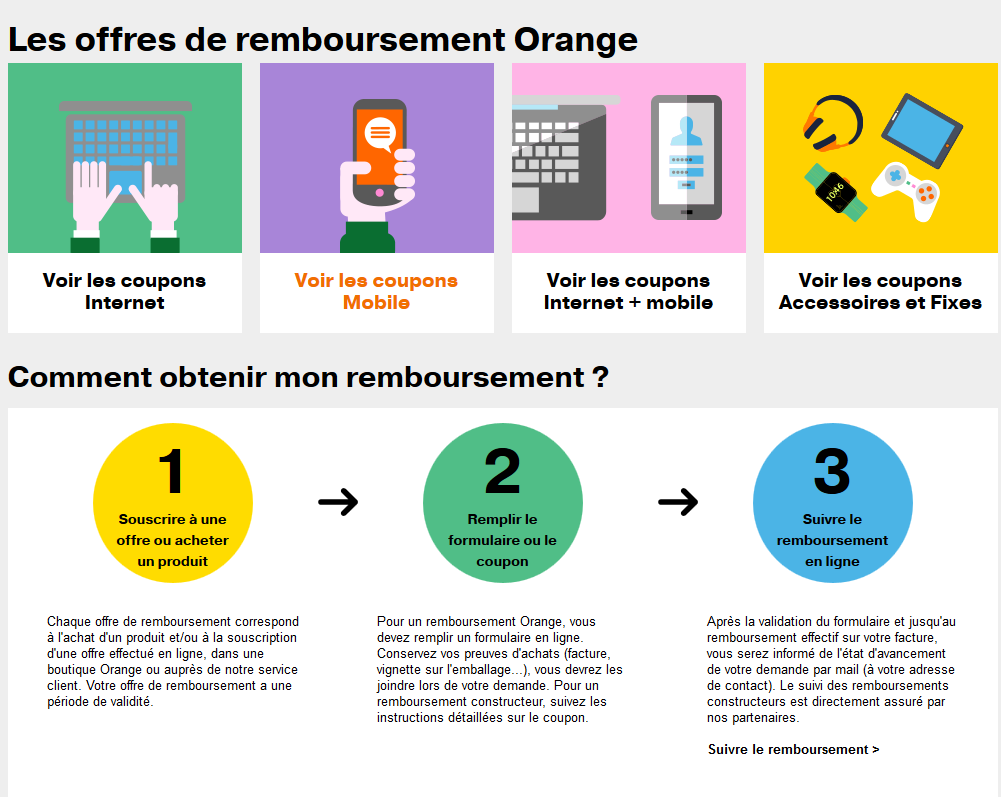 Document 4 - L’offre de remboursement différée « Mobile Orange »Offre de remboursement différée « Mobile Orange »
Jusqu’à 100€ remboursés sur l’achat de votre mobile chez Orange
Offre valable pour un achat réalisé entre le 23 aout et le 3 octobre inclus
Formulaire à envoyer par internet avant le 03 novembre 2018 minuit.
Toute demande reçue par courrier ne sera pas prise en compte.Haut du formulaire  Conditions pour bénéficier de l'offre de remboursement  
 - Être titulaire d’un forfait mobile Orange ou d’une offre Orange Open (hors Mobicarte et Sosh)
 - Avoir acheté chez Orange l’un des mobiles suivants (hors mobiles d’occasion) entre le 23/08/2018 et le 03/10/2018 :
30€ remboursés sur l’achat d’un Samsung Galaxy J3 2016, Sony Xperia XA2, d’un montant ≥ 31€
50€ remboursés sur l’achat d’un Orange Dive 73 ou d’un Kapsys Smartvision 2, d’un montant  ≥ 51€
100€ remboursés sur l’achat d’un Sony Xperia XZ2 d’un montant ≥ 101€ Modalités de remboursement 
 - Offres différées de remboursement valables en France métropolitaine du 23/08/2018 au 03/10/2018, réservées aux particuliers. Offres limitées à 1 remboursement par mobile et par forfait mobile Orange ou Open, et à 5 remboursements par foyer (même nom, même adresse). Offres non cumulables avec toute autre offre concernant l’un de ces produits. 
 - Votre remboursement différé sur facture sous forme d’avoir interviendra à partir de votre 2ème ou 3ème facture après validation de votre demande. En cas de facture à zéro euro (0€), le remboursement débutera lorsque votre facture sera positive. Toute résiliation ou changement d’offre entraîne l’arrêt du remboursement.
 Comment faire ma demande de remboursement
 - Complétez les informations demandées ci-dessous
 - Scannez ou photographiez vos 3 pièces justificatives
 - Votre demande doit nous parvenir avant le 03/11/2018 minuitSource : https://formulaires.odr.orange.fr/2232Activité 4 - Rendre compteAfin de rendre compte à monsieur Tudare, des compétences acquises pour fidéliser le client Orange.4.1 Réaliser une présentation à l’aide du support de votre choix (word, powerpoint, canva, pow-toon, easel.ly, genial.ly, carte mentale…)Mission 3 - Traiter et exploiter l’information à des fins de fidélisationActivité 1 - Sélectionner des clientsNous sommes le 30 septembre 2018, Vous revenez d’une formation interne sur la fidélisation mise en place par la société Dimélo, qui gère la plateforme Orange. Votre tuteur, monsieur Tudare, souhaite améliorer le service lors du déballage et l’installation de la Livebox. Pour ce faire, monsieur Tudare vous demande de sélectionner des clients afin de les inviter à une soirée VIP. Lors de celle-ci, ils seront conviés à témoigner de leur satisfaction concernant Orange et à figurer dans une capsule vidéo que vous réaliserez. Cette capsule vidéo a pour objet de valoriser l’image du service Client Orange.  Lors de la soirée VIP, les clients sélectionnés et présents auront comme cadeau le dernier Samsung Galaxy Note 9 pour les remercier de leur participation.À partir du document 1 :1.1 Sélectionner les clients Orange détenteurs d’une Livebox depuis plus d’une année.Annexe 1 à compléter.Document 1 - Extraction des clients les plus actifs sur facebook Orange, titulaires de la LiveBox.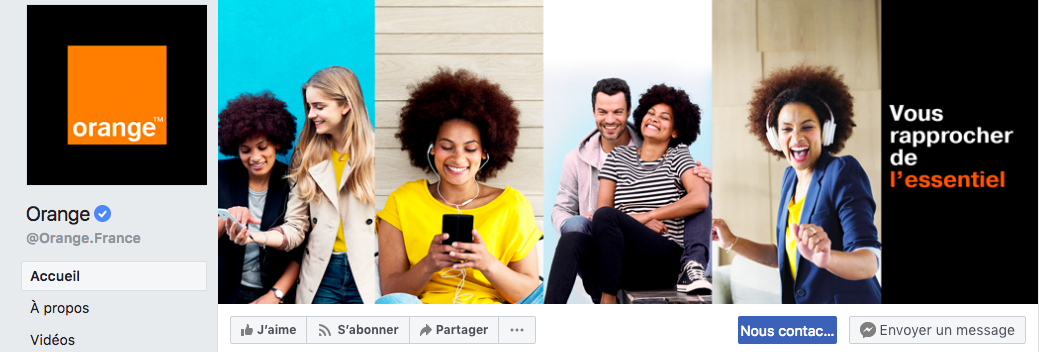 Annexe 1 - Les clients sélectionnésAfin d’informer les clients sélectionnés pour participer à la soirée VIP, vous proposez à votre tuteur d’utiliser l’email vidéo. Celui-ci n’est pour le moment pas convaincu par cet outil car il pense que le courriel est plus efficace.À partir du document 2 : Lister les avantages de l’émail vidéo.Document 2 - L’email vidéo se démocratise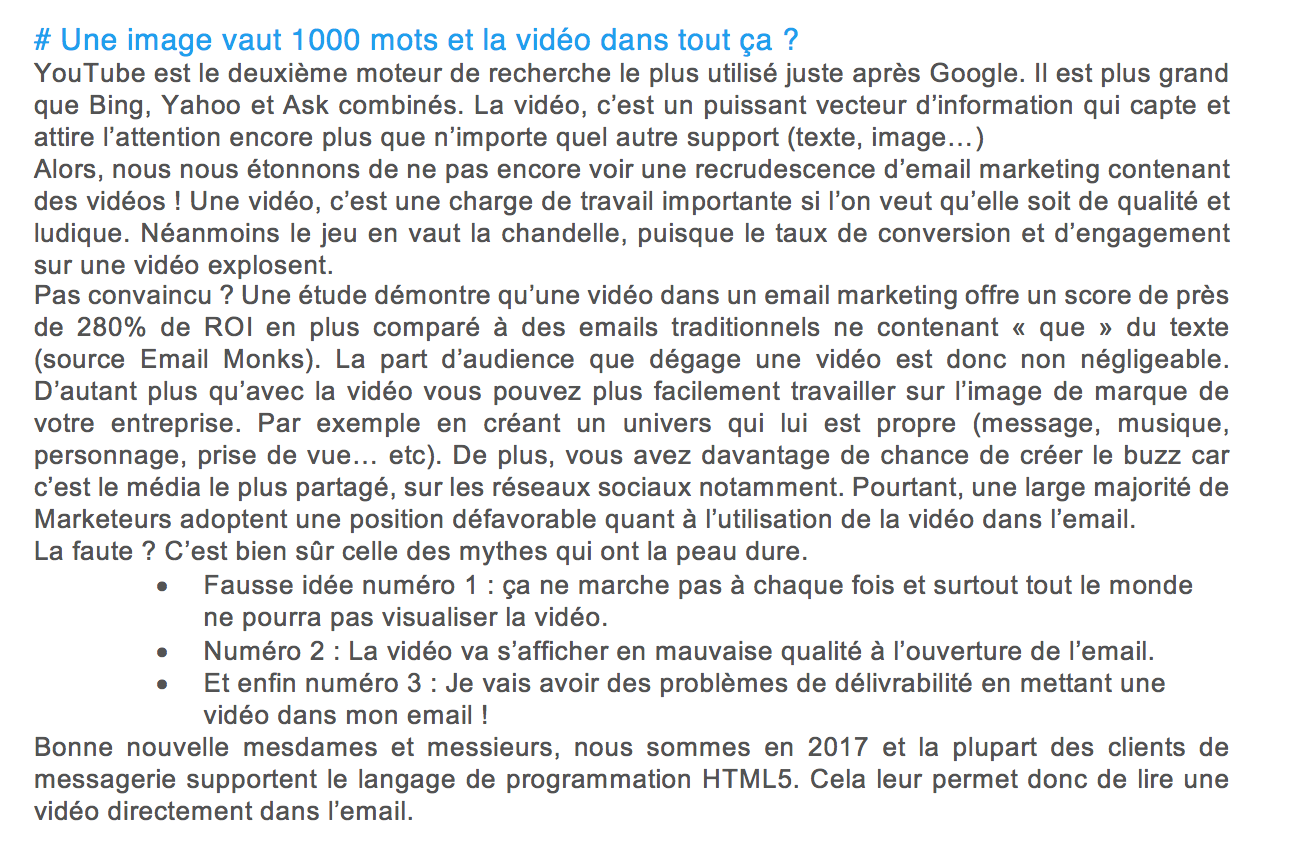 Source : emailstrategie.comActivité 2 - Valoriser l’offre produits par la réalisation d’une fiche produit vidéoSuite à votre email vidéo, trois clients ont répondu favorablement pour participer à la soirée VIP. Vous les accueillez. Afin de préparer la capsule vidéo, vous présentez la fiche vidéo de la Livebox.  Vidéo 1 : https://www.youtube.com/watch?v=VPa79JKYs2Q Document 3 - Fiche produitÀ partir de la vidéo 1 et du document 3 :2.1 Comparer la fiche produit et la fiche produit vidéo.2.2 Expliquer l’intérêt pour Orange de réaliser une fiche produit vidéo plutôt qu’une fiche papier pour la Livebox.À partir du document 4 :Repérer les étapes nécessaires pour créer une capsule vidéo. Annexe 2 à compléter2.5 Réaliser votre capsule à l’aide de votre smartphone ou de votre tablette.Annexe 2 – Les étapes pour réaliser un mail vidéoDocument 4 - Créer une capsule vidéo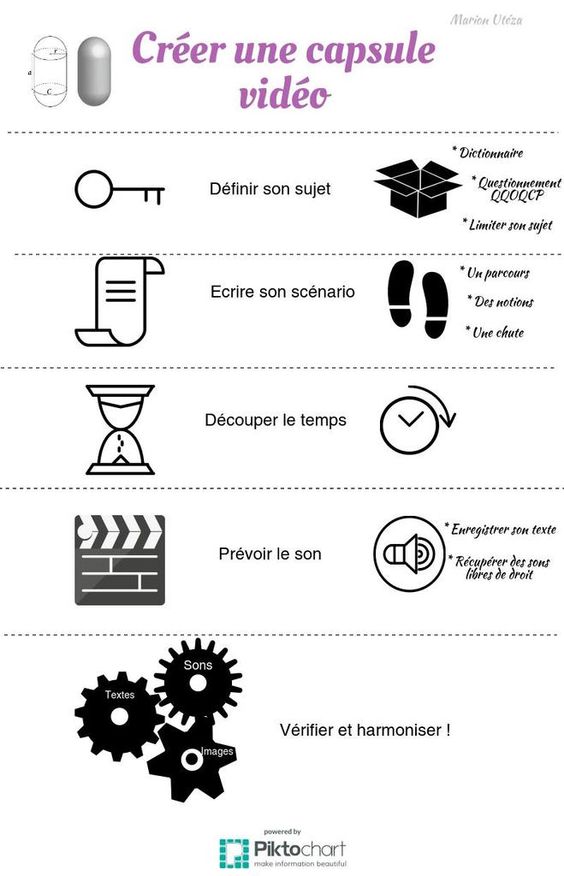 Activité 3 - Rendre compteAfin de rendre compte à monsieur Tudare, des compétences acquises pour traiter et exploiter l’information à des fins de fidélisation.4.1 Réaliser une présentation à l’aide du support de votre choix (word, powerpoint, canva, pow-toon, easel.ly, genial.ly, carte mentale, etc.)SituationsModalités de livraisonMme Carnal est partie en vacances. Elle souhaite être livrée près de chez elle pour aller chercher son colis dès son retour. Mme Gasso est invalide ; elle ne peut pas se déplacer.M.Soram préfère être livré dans un point de vente Orange du Centre commercial Bordeaux Lac.Les demandes des clientsLa réponse du vendeur Orange (valoriser les fonctionnalités de l’application Orange)M. Bonicci veut connaître la date de livraison de son smartphone.Mme Siripa veut un rendez-vous avec un technicien pour installer sa Live box.M. Dalleau vient de déménager. Il veut modifier son adresse.SituationsRubriquesSimon souhaite contacter un conseiller pour prendre rendez-vous pour installer sa Livebox.Sarah aimerait changer son forfait Sosh.Paul a perdu son identifiant pour mon espace client.La Livebox de Patrick est en panne à cause de l’orage.Natacha recherche des informations sur la tarification des appels.Nadia a déménagé ; son courriel a changé.Yannis veut se rétracter suite à un achat en ligne auprès d’Orange et souhaite renvoyer son équipement.David souhaite acheter l’offre Homelive.EnseignePrix de venteÉcart de prix en valeur(par rapport à Orange)Écart de prix en %(par rapport à Orange)PRICEMINISTER244,28DARTY245,89FNAC248,90ORANGE250CDISCOUNT284,99BOULANGER299,00NomEmailTéléphoneDate d’ouverture de la ligneRolanrolan.germaine@orange.fr067865431212/01/2018Seraultserault.emeline@orange.fr068431265114/04/2018Dupuydupuy.sophie@orange.fr066456789829/05/2019Sauretsauret.francoise@orange.fr066541278515/05/2017Fumalfumal.sev@orange.fr076345679023/08/2019Tyrouatyroua.noemie@orange.fr068436519216/07/2016Sebanneo.sebanne@orange.fr071145327709/07/2019Sautrensautren.beatrice@orange.fr067743311320/06/2018NOMEmailTéléphoneDate d’ouverture de la ligneLe terme de fiche produit désigne initialement un document papier produit par un fabricant et comportant tous les caractéristiques d’un produit considéré ainsi qu’éventuellement quelques illustrations visuelles sous forme de photo. Désormais, le terme de fiche produit est le plus souvent utilisé pour désigner l’ensemble organisé des caractéristiques et illustrations (photos, vidéos, plans, vues 360, etc.) relatives au produit se trouvant dans un fichier informatique structuré.La nature des informations figurant dans une fiche produit peut varier selon la nature des produits :
– dimension
– poids
– caractéristiques techniques
– couleur
– taille
– visuels
Pour certains produits, une fiche peut comporter parfois plusieurs centaines d’éléments distincts.
Après l’élaboration de ses fiches produits par un fabricant, il s’agit de faire jouer un rôle clé aux structures et contenus dans la distribution des produits.. Les compétences communes sont notamment particulièrement importantes pour les distributeurs susceptibles de les utiliser dans le cadre de leurs catalogues e-commerce ou pour des catalogues papier. Un e-commerçant va notamment utiliser les informations figurant dans les fiches produits de ses fournisseurs pour organiser r la recherche produit sur son site et pour construire ses pages produit e-commerce. Elles contribuent également à rassurer et fidéliser la clientèle.Source : Marketing.com